АДМИНИСТРАЦИЯ ОКТЯБРЬСКОГО СЕЛЬСКОГО ПОСЕЛЕНИЯНекоузский муниципальный район, Ярославская областьПОСТАНОВЛЕНИЕ(в редакции постановления от 11.11.2019 №178, от 14.01.2020 №2, от 08.10.2020 №126, от 15.03.2021 №19, 25.03.2021 №25, от 02.04.2021 №31)от 01.03.2019                                                                                       №15Об утверждении реестра и схемы местнакопления твердых коммунальных отходов  в Октябрьском сельском поселенииВ соответствии со статьей 13.4 Федерального закона от 24.06.1998 №89-ФЗ «Об отходах производства и потребления», постановлением Правительства РФ от 31 августа 2018 г. N 1039 «Об утверждении Правил обустройства мест (площадок) накопления твердых коммунальных отходов и ведения их реестра», администрация Октябрьского сельского поселенияПОСТАНОВЛЯЕТ:1. Утвердить реестр мест (площадок) накопления твердых коммунальных отходов в Октябрьском сельском поселении ( Приложение №1).2.Утвердить схему размещения мест (площадок) накопления твердых коммунальных отходов в Октябрьском сельском поселении (Приложения№2).3.Обнародовать настоящее постановление на информационном стенде администрации и разместить на официальном сайте Октябрьского сельского поселения.Глава Октябрьскогосельского поселения                                                                         В.В.СолдатовПриложение №1к постановлению администрацииОктябрьского сельского поселенияот 01.03.2019 №15РЕЕСТРмест (площадок) накопления твердых коммунальных отходов в Октябрьском сельском поселенииПриложение 2 к постановлению администрацииОктябрьского сельского поселения от 01.03.2019 №15Схема размещения мест (площадок) накопления твердых коммунальных отходов Октябрьском сельском поселениип. Октябрь Некоузского района Ярославской области (нумерация в соответствии с реестром) 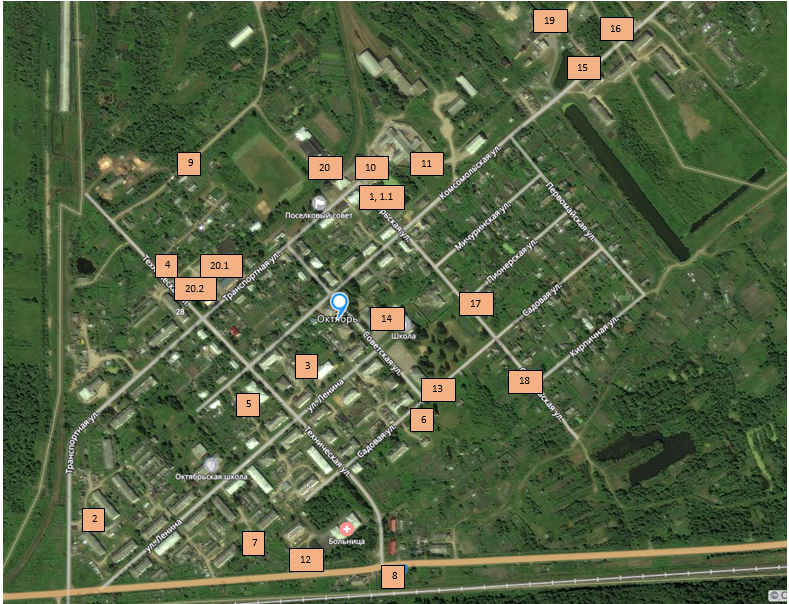 с. Мокеиха Некоузского района Ярославской области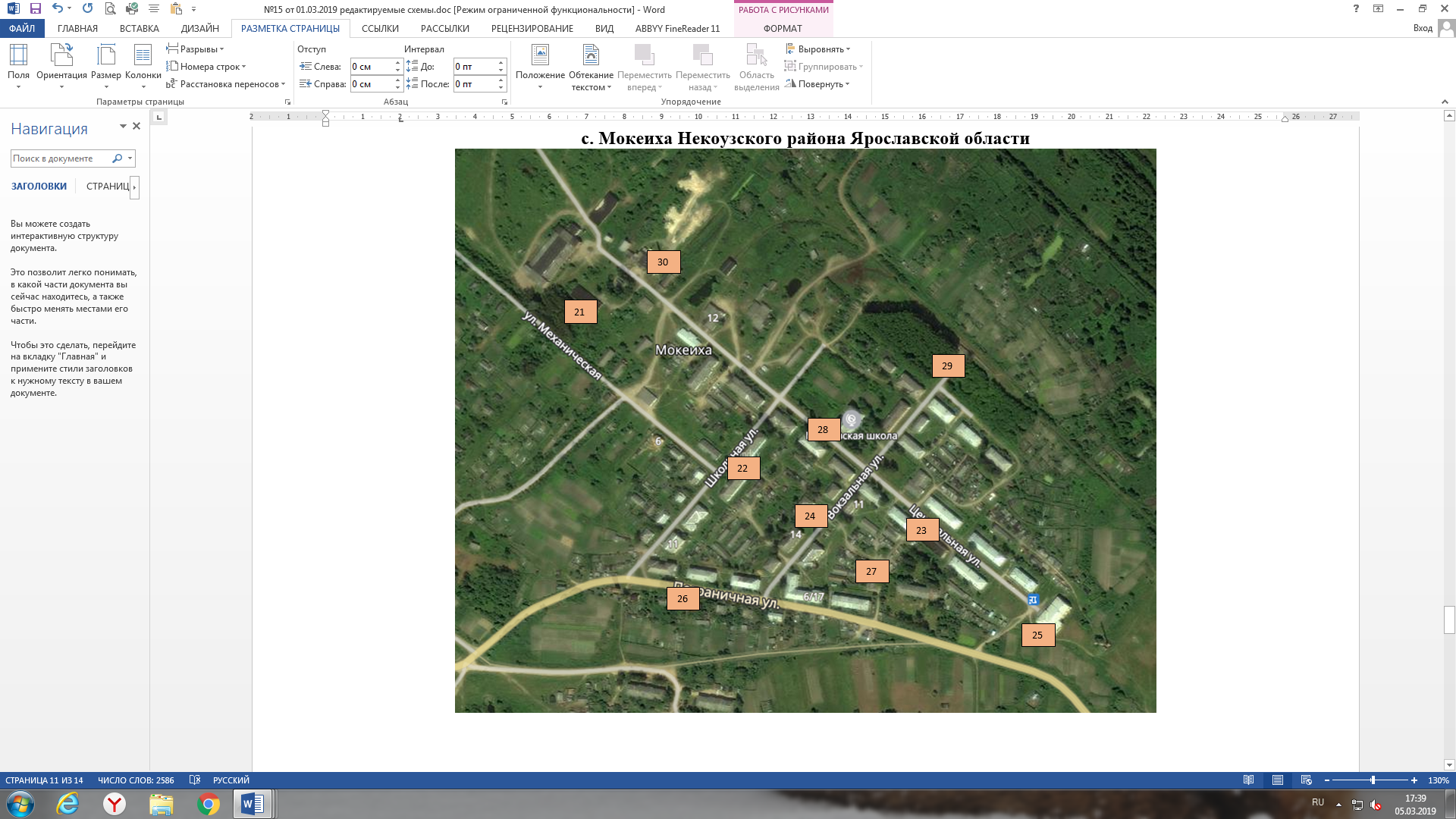 д. Родионово и ст. Родионово Некоузского района Ярославской области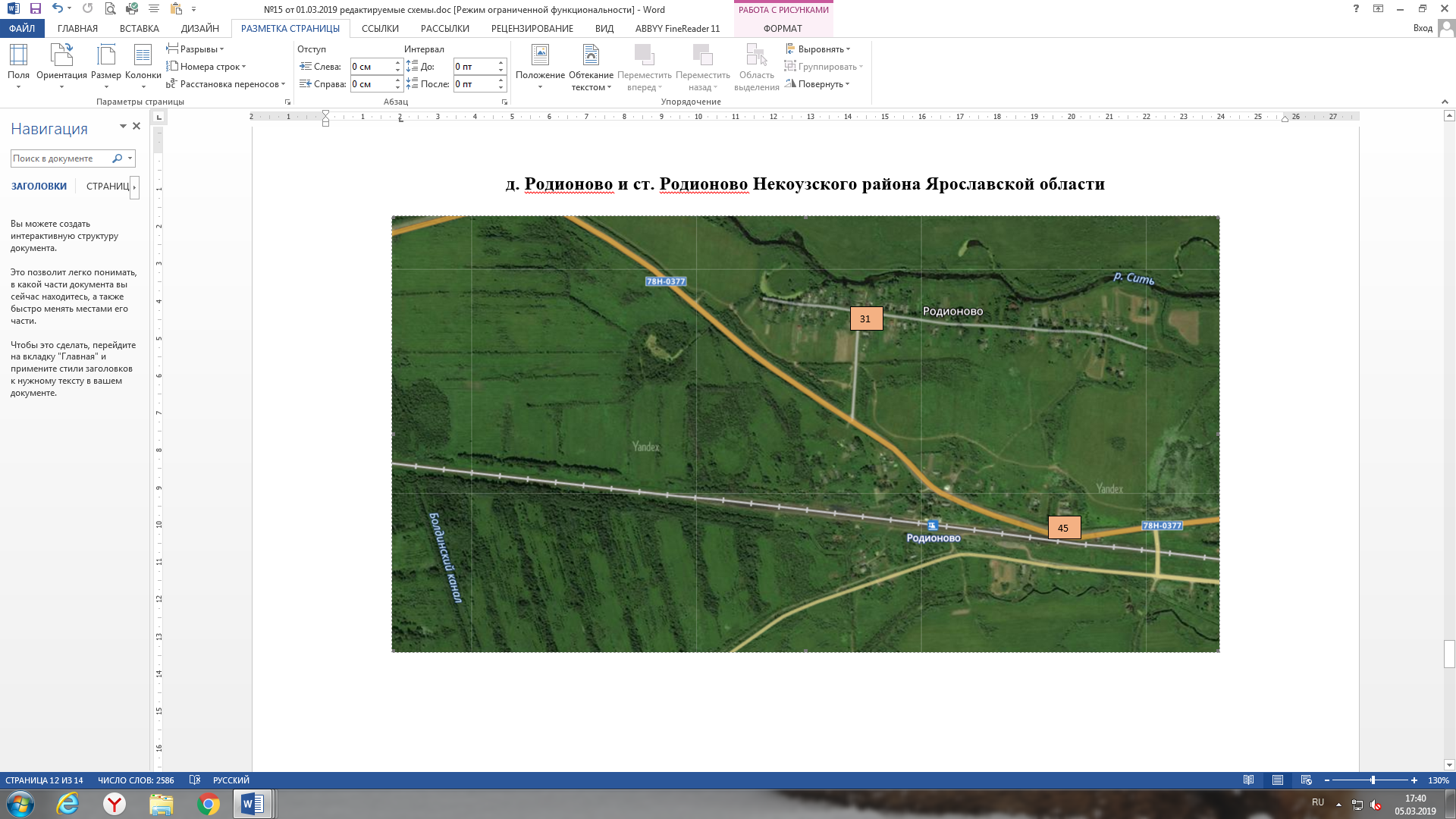 с. Воскресенское Некоузского района Ярославской области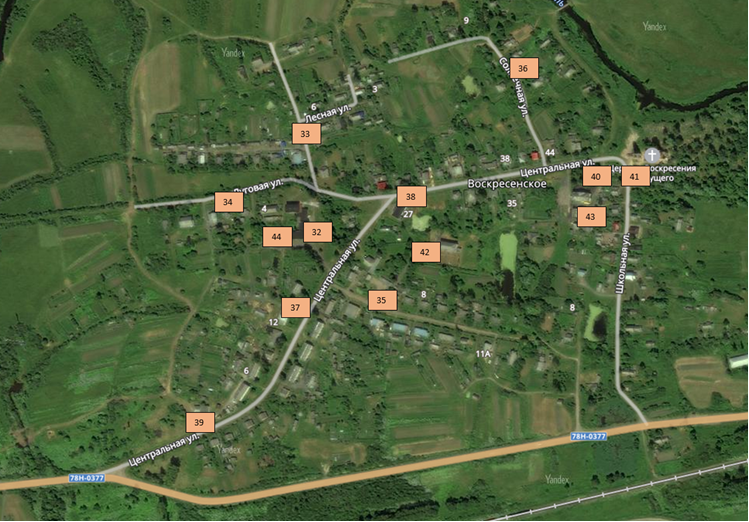 №п/пДанные о нахождении мест (площадок) накопления ТКОДанные о нахождении мест (площадок) накопления ТКОДанные о технических характеристиках мест (площадок) накопления твердых коммунальных отходовДанные о собственниках мест (площадок) накопления ТКОДанные об источниках образования ТКО, которые складируются в местах (на площадках) накопления ТКО.№п/пАдресГеографические координатыДанные о технических характеристиках мест (площадок) накопления твердых коммунальных отходовДанные о собственниках мест (площадок) накопления ТКОДанные об источниках образования ТКО, которые складируются в местах (на площадках) накопления ТКО.1234561Ярославская обл., Некоузский район, п. Октябрь, Транспортная, 2/2137.384199 57.824858Покрытие - бетон, площадь -6,5 м2, количество контейнеров объемом 0,75 м3 – 4 ед.Администрация Октябрьского сельского поселения, ОГРН 1057602376512, адрес:152700, Ярославская обл., Некоузский р-н, п. Октябрь, ул. Транспортная, д.3ул. Транспортная стр. 3, д.6, ул. Советская д. 14, д. 26, д. 28/18, ул. Комсомольская д. 21, д. 22, д. 24/17, ул. Октябрьская д. 131.1Ярославская обл., Некоузский район, п. Октябрь, Транспортная, 2/2137.384199 57.824858Покрытие - бетон, площадь -3 м2, количество контейнеров объемом 0,75 м3 – 1 ед.Общество с ограниченной ответственностью «НЕКОУЗСКАЯ УПРАВЛЯЮЩАЯ КОМПАНИЯ», ОГРН 1097612000199, адрес:152730, Ярославская обл., Некоузский р-н, с. Новый Некоуз, ул. Ленина, д.39ул. Транспортная стр. 2/21, 2Ярославская обл., Некоузский район, п. Октябрь, Транспортная, 3637.384199 57.824858Покрытие- бетон,площадь -9,75 м2, количество контейнеров объемом 0,75 м3 - 6 ед.Администрация Октябрьского сельского поселения, ОГРН 1057602376512, адрес:152700, Ярославская обл., Некоузский р-н, п. Октябрь, ул. Транспортная, д.3ул. Транспортная д. 28, д. 30, д. 32, д. 34, д. 36, ул. Ленина д. 15, д. 17, д. 22 3Ярославская обл., Некоузский район, п. Октябрь, ул. Ленина, 337.385475 57.822519Покрытие- асфальт,площадь -1 м2, количество контейнеров объемом 0,75 м3 - 1 ед.Муниципальное дошкольное образовательное учреждение Октябрьский детский сад, ОГРН 1027601491279,адрес: 152700, Ярославская обл., Некоузский р-н, п. Октябрь, ул. Ленина, 3ул. Ленина стр. 34Ярославская обл., Некоузский район, п. Октябрь, Строительная,237.385502 57.824307Покрытие- бетон,площадь -6,5 м2, количество контейнеров объемом 0,75 м3 - 4 ед.Администрация Октябрьского сельского поселения, ОГРН 1057602376512, адрес:152700, Ярославская обл., Некоузский р-н, п. Октябрь, ул. Транспортная, д.3ул. Транспортная д. 5, стр. 9, стр. 11/26, д. 15,д. 20/24, д. 24, ул. Техническая д. 13/22, д. 15/13, стр. 18, ул. Строительная д. 1, д. 2, д. 4, д. 6 5Ярославская обл., Некоузский район, п. Октябрь, Техническая, 737.385502 57.824307Покрытие- бетон,площадь -9,75 м2, количество контейнеров объемом 0,75 м3 - 6 ед.Администрация Октябрьского сельского поселения, ОГРН 1057602376512, адрес:152700, Ярославская обл., Некоузский р-н, п. Октябрь, ул. Транспортная, д.3ул. Техническая д. 7, д. 9/5, д. 11, д. 16, ул. Ленина д. 5/14, д. 7/5, д. 8/3, д. 9, д. 10, ул. Комсомольская, д. 1, д. 2, д. 3, д. 7/20, д. 8/186Ярославская обл., Некоузский район, п. Октябрь, Садовая, 13/137.387559 57.822246Покрытие- бетон,площадь -6,5 м2, количество контейнеров объемом 0,75 м3 - 4 ед.Администрация Октябрьского сельского поселения, ОГРН 1057602376512, адрес:152700, Ярославская обл., Некоузский р-н, п. Октябрь, ул. Транспортная, д.3ул. Садовая д. 9/8, д. 13/1, ул. Советская д. 3, ул. Техническая д. 10, д. 1/7, ул. Ленина д. 6/127Ярославская обл., Некоузский район, п. Октябрь, Садовая, 337.387559 57.822246Покрытие- бетон,площадь -9,75 м2, количество контейнеров объемом 0,75 м3 - 6 ед.Администрация Октябрьского сельского поселения, ОГРН 1057602376512, адрес:152700, Ярославская обл., Некоузский р-н, п. Октябрь, ул. Транспортная, д.3ул. Садовая д. 1, д.3, ул. Ленина стр. 11, д. 12, д. 13, д. 14, д. 16, д. 18, д. 208Ярославская обл., Некоузский район, п. Октябрь, Мира, 237.388448 57.824939Покрытие- бетон,площадь -3,25 м2, количество контейнеров объемом 0,75 м3 - 2 ед.Администрация Октябрьского сельского поселения, ОГРН 1057602376512, адрес:152700, Ярославская обл., Некоузский р-н, п. Октябрь, ул. Транспортная, д.3ул. Техническая д. 2/5, д. 4, ул. Мира д. 1, д.2, д.39Ярославская обл., Некоузский район, п. Октябрь, Строительная , 337.388448 57.824939Покрытие- бетон,площадь -1 м2, количество контейнеров объемом 0,75 м3 - 1 ед.Администрация Октябрьского сельского поселения, ОГРН 1057602376512, адрес:152700, Ярославская обл., Некоузский р-н, п. Октябрь, ул. Транспортная, д.3ул. Строительная д. 3, д. 5, ул. Техническая, д. 2810Ярославская обл., Некоузский район, п. Октябрь, ул. Транспортная, д.137.388448 57.824939Покрытие- асфальт,площадь -1 м2, количество контейнеров объемом 0,75 м3 - 1 ед.Государственное бюджетное учреждение Ярославской области "Пожарно-спасательная служба Ярославской области", ОГРН 1067604084283, адрес: 150006, Ярославская обл., г. Ярославль, ул. Судостроителей, 5ул. Транспортная стр. 111 Ярославская обл., Некоузский район, п. Октябрь, ул. Комсомольская, д.2737.388448 57.824939Покрытие- асфальт,площадь -1 м2, количество контейнеров объемом 0,75 м3 - 1 ед.Общество с ограниченной ответственностью "Электромашиностроительное предприятие "Курс", ОГРН 1027700208249, адрес: 127473, г. Москва, ул. Селезневская, 13 стр.2ул. Комсомольская стр. 2712Ярославская обл., Некоузский район, п. Октябрь, Садовая, 437.388843 57.821570Покрытие- бетон,площадь -2 м2, количество контейнеров объемом 0,75 м3 - 2 ед.Государственное учреждение здравоохранения Ярославской области Некоузская центральная районная больница, ОГРН 1027601494436, адрес: 152730, Ярославская обл., Некоузский р-н, с. Новый Некоуз, Больничный переулок, 5ул. Садовая стр. 412Ярославская обл., Некоузский район, п. Октябрь, Садовая, 437.388843 57.821570Покрытие- бетон,площадь -2 м2, количество контейнеров объемом 0,75 м3 - 2 ед.Муниципальное учреждение «Комплексный центр социального обслуживания населения», ОГРН 1027601494722, адрес: 152730, Ярославская обл., Некоузский р-н, с. Новый Некоуз, Больничный переулок, 5ул. Садовая стр. 4а13Ярославская обл., Некоузский район, п. Октябрь, Советская, 2/1537.388843 57.821570Покрытие- грунт,площадь -1 м2, количество контейнеров объемом 0,75 м3 - 1 ед.Муниципальное учреждение культуры Некоузский культурно-досуговый центр, ОГРН 1057602326319, адрес: 152730, Ярославская обл., Некоузский район, с. Новый Некоуз, ул. Советская, 19ул. Советская стр. 2/1514Ярославская обл., Некоузский район, п. Октябрь, Советская, 837.388996 57.824882Покрытие- бетон,площадь -6,5 м2, количество контейнеров объемом 0,75 м3 - 4 ед.Администрация Октябрьского сельского поселения, ОГРН 1057602376512, адрес:152700, Ярославская обл., Некоузский р-н, п. Октябрь, ул. Транспортная, д.3ул. Ленина д. 1/7, д. 2/5, ул. Советская д. 9, стр. 10/18, стр. 11/16, д. 12/17, д. 15, д. 13/15, ул. Комсомольская д. 13, д.14, д.20, ул. Транспортная стр. 5б, стр. 715Ярославская обл., Некоузский район, п. Октябрь, Комсомольская, 4037.389508 57.825922Покрытие- бетон,площадь -3,25 м2, количество контейнеров объемом 0,75 м3 - 2 ед.Администрация Октябрьского сельского поселения, ОГРН 1057602376512, адрес:152700, Ярославская обл., Некоузский р-н, п. Октябрь, ул. Транспортная, д.3ул. Комсомольская д. 38, д. 40, д. 4216 Ярославская обл., Некоузский район, п. Октябрь, Комсомольская, 4437.389508 57.825922Покрытие- бетон,площадь -3,25 м2, количество контейнеров объемом 0,75 м3 - 2 ед.Администрация Октябрьского сельского поселения, ОГРН 1057602376512, адрес:152700, Ярославская обл., Некоузский р-н, п. Октябрь, ул. Транспортная, д.3ул. Комсомольская д. 44, д. 44а, д. 46, д. 48, д. 5017Ярославская обл., Некоузский район, п. Октябрь, Октябрьская, 16/237.392428 57.825117Покрытие- бетон,площадь -1 м2, количество контейнеров объемом 0,75 м3 - 1 ед.Администрация Октябрьского сельского поселения, ОГРН 1057602376512, адрес:152700, Ярославская обл., Некоузский р-н, п. Октябрь, ул. Транспортная, д.3ул. Советская д. 4, ул. Пионерская д. 7, ул. Мичуринская д. 9, ул. Октябрьская д. 618Ярославская обл., Некоузский район, п. Октябрь, Октябрьская, 337.3943 57.82385Покрытие- грунт,площадь -1 м2, количество контейнеров объемом 0,75 м3 - 1 ед.Администрация Октябрьского сельского поселения, ОГРН 1057602376512, адрес:152700, Ярославская обл., Некоузский р-н, п. Октябрь, ул. Транспортная, д.3ул. Октябрьская д.319Ярославская обл., Некоузский район, п.Октябрь, ул.Комсомольская, д.3957,829737,3946Покрытие- грунт,площадь -2 м2, количество контейнеров объемом 0,75 м3 - 2 ед.Акционерное общество "Яркоммунсервис",ОГРН 1127602002989, адрес: 150042, Ярославская обл., г. Ярославль, ул. Блюхера, 26ул. Центральная стр. 3920Ярославская обл., Некоузский район, п. Октябрь, Строительная ,1057,827437,3879Покрытие- площадь -грунт,площадь -1 м2, количество контейнеров объемом 0,75 м3 - 1 ед.Муниципальное образовательное учреждение дополнительного образования "Некоузская детско-юношеская спортивная школа", ОГРН 1027601494667, адрес: 152700, Ярославская обл., Некоузский р-н, п. Октябрь, ул. Строительная, 10ул. Строительная стр. 1020.1Ярославская обл., Некоузский район, п. Октябрь, ул. Транспортная, 937.38502 57.8256Покрытие- грунт,площадь -1 м2, количество контейнеров объемом 0,75 м3 - 1 ед.Индивидуальный предприниматель Бабаджанян Артур Папикович, ОГРНИП 304761227100192, адрес:152710, Ярославская обл., Некоузский р-н, с. Воскресенское, ул. Луговая, д.7, кв. 1ул. Транспортная д.920.2Ярославская обл., Некоузский район, п. Октябрь, Транспортная, 11/2637.38447 57.82535Покрытие - щебень, площадь -5 м2, количество контейнеров объемом 0,75 м3 – 2 ед.Некоузское районное потребительское общество, ОГРН 1027601494403, адрес:152730, Ярославская обл., Некоузский р-н, с. Новый Некоуз, ул. Ленина, д.3ул. Транспортная стр. 11/26, 21Ярославская обл., Некоузский район, с. Мокеиха, Механическая, 537.393937 57.942714Покрытие- бетон,площадь -3,25 м2, количество контейнеров объемом 0,75 м3 - 2 ед.Администрация Октябрьского сельского поселения, ОГРН 1057602376512, адрес:152700, Ярославская обл., Некоузский р-н, п. Октябрь, ул. Транспортная, д.3ул. Центральная д. 15, д. 13/2, ул. Механическая д. 5, д. 6, д.822Ярославская обл., Некоузский район, с. Мокеиха, Школьная, 737.394269 57.941467Покрытие- бетон,площадь -6,5 м2, количество контейнеров объемом 0,75 м3 - 4 ед.Администрация Октябрьского сельского поселения, ОГРН 1057602376512, адрес:152700, Ярославская обл., Некоузский р-н, п. Октябрь, ул. Транспортная, д.3ул. Центральная д. 11/3, ул. Пораничная д. 12/13, ул. Школьная д. 12, д. 16, д. 8/4, д. 9, д. 10, д. 11, стр. 1423Ярославская обл., Некоузский район, с. Мокеиха, Центральная, 2а37.395194 57.944219Покрытие- асфальт,площадь -1 м2, количество контейнеров объемом 0,75 м3 -1 ед.Муниципальное учреждение культуры Некоузский культурно-досуговый центр, ОГРН 1057602326319, адрес: 152730, Ярославская обл., Некоузский район, с. Новый Некоуз, ул. Советская, 19ул. Центральная стр. 2а24Ярославская обл., Некоузский район, с. Мокеиха, Вокзальная, 1237.396515 57.941214Покрытие- бетон,площадь -6,5 м2, количество контейнеров объемом 0,75 м3 - 4 ед.Администрация Октябрьского сельского поселения, ОГРН 1057602376512, адрес:152700, Ярославская обл., Некоузский р-н, п. Октябрь, ул. Транспортная, д.3ул. Вокзальная д. 11, д. 15, д. 14, ул. Пограничная д. 6/17, ул. Центральная д. 7/9, д. 5/9, д. 925Ярославская обл., Некоузский район, с. Мокеиха, Центральная, 1а37.396757 57.942939Покрытие- бетон,площадь -9,75 м2, количество контейнеров объемом 0,75 м3 - 6 ед.Администрация Октябрьского сельского поселения, ОГРН 1057602376512, адрес:152700, Ярославская обл., Некоузский р-н, п. Октябрь, ул. Транспортная, д.3ул. Пограничная д. 4, ул. Центральная д. д. 1-4, д.626Ярославская обл., Некоузский район, с. Мокеиха, Пограничная, 937.397225 57.940846Покрытие- бетон,площадь -3,25 м2, количество контейнеров объемом 0,75 м3 - 2 ед.Администрация Октябрьского сельского поселения, ОГРН 1057602376512, адрес:152700, Ярославская обл., Некоузский р-н, п. Октябрь, ул. Транспортная, д.3ул. Пограничная 5, д. 7, д. 9, д. 11 д. 8/18, д. 1027ИСКЛЮЧЕНА (пост. от 15.03.2021 №19)28 Ярославская обл., Некоузский район, с. Мокеиха, Вокзальная, 6/1037.398276 57.942939Покрытие- грунт,площадь -1 м2, количество контейнеров объемом 0,75 м3 - 1 ед.Муниципальное общеобразовательное учреждение Мокеевская средняя общеобразовательная школа, ОГРН 1027601492203, адрес: 152701, Ярославская обл., Некоузский р-н, с. Мокеиха, ул. Вокзальная, 6ул. Вокзальная стр. 6/1029Ярославская обл., Некоузский район, с. Мокеиха, Железнодорожная, 4/137.400701 57.943197Покрытие- бетон,площадь -6,5 м2, количество контейнеров объемом 0,75 м3 - 4 ед.Администрация Октябрьского сельского поселения, ОГРН 1057602376512, адрес:152700, Ярославская обл., Некоузский р-н, п. Октябрь, ул. Транспортная, д.3ул. Железнодорожная д. 2, д.3, д. 4/1, д. 5/2, д. 6, ул. Вокзальная д. 3, д. 530Ярославская обл., Некоузский район, с.Мокеиха, ул.Центральная, 16а57,944737,3937Покрытие- грунт,площадь -1 м2, количество контейнеров объемом 0,75 м3 - 1 ед.Акционерное общество "Яркоммунсервис",ОГРН 1127602002989, адрес: 150042, Ярославская обл., г. Ярославль, ул. Блюхера, 26ул. Центральная стр. 16а31Ярославская обл., Некоузский район, д.Родионово37.629727 57.823660Покрытие- бетон, ограждение из профлиста,площадь -1 м2, количество контейнеров объемом 0,75 м3 - 1 ед.Администрация Октябрьского сельского поселения, ОГРН 1057602376512, адрес:152700, Ярославская обл., Некоузский р-н, п. Октябрь, ул. Транспортная, д.3д.д. 1-6332Ярославская обл., Некоузский район, с. Воскресенское,  ул. Луговая, д.2 37.658661 57.822917Покрытие- асфальт,площадь -1 м2, количество контейнеров объемом 0,75 м3 - 1 ед.Муниципальное учреждение культуры Некоузский культурно-досуговый центр, ОГРН 1057602326319, адрес: 152730, Ярославская обл., Некоузский район, с. Новый Некоуз, ул. Советская, 19ул. Луговая стр. 2,33Ярославская обл., Некоузский район, с. Воскресенское, Лесная, 137.658661 57.822917Покрытие- грунт,площадь -2 м2, количество контейнеров объемом 0,75 м3 - 2 ед.Администрация Октябрьского сельского поселения, ОГРН 1057602376512, адрес:152700, Ярославская обл., Некоузский р-н, п. Октябрь, ул. Транспортная, д.3ул. Луговая д 5, д. 7, д. 9, д. 11, д. 13, д. 17, д. 19, ул. Лесная д.д.1-7 34Ярославская обл., Некоузский район, с. Воскресенское, Луговая, 1037.658661 57.822917Покрытие- грунт,площадь -1 м2, количество контейнеров объемом 0,75 м3 - 1 ед.Администрация Октябрьского сельского поселения, ОГРН 1057602376512, адрес:152700, Ярославская обл., Некоузский р-н, п. Октябрь, ул. Транспортная, д.3ул. Луговая д. 4, д. 6, д. 8, д. 1035Ярославская обл., Некоузский район, с. Воскресенское, Новая, 437.658661 57.822917Покрытие- бетон,площадь -6,5 м2, количество контейнеров объемом 0,75 м3 - 2 ед.Администрация Октябрьского сельского поселения, ОГРН 1057602376512, адрес:152700, Ярославская обл., Некоузский р-н, п. Октябрь, ул. Транспортная, д.3ул. Новая д.д. 3-1636Ярославская обл., Некоузский район, с. Воскресенское, Солнечная, 337.658661 57.822917Покрытие- грунт,площадь -1 м2, количество контейнеров объемом 0,75 м3 - 1 ед.Администрация Октябрьского сельского поселения, ОГРН 1057602376512, адрес:152700, Ярославская обл., Некоузский р-н, п. Октябрь, ул. Транспортная, д.3ул. Солнечная д.д. 3-1337Ярославская обл., Некоузский район, с. Воскресенское, Центральная, 1237.658661 57.822917Покрытие- бетон,площадь -6,5 м2, количество контейнеров объемом 0,75 м3 - 4 ед.Администрация Октябрьского сельского поселения, ОГРН 1057602376512, адрес:152700, Ярославская обл., Некоузский р-н, п. Октябрь, ул. Транспортная, д.3ул. Центральная д.д. 8-1938Ярославская обл., Некоузский район, с. Воскресенское, Центральная, 2737.658661 57.822917Покрытие- бетон,площадь -3,25 м2, количество контейнеров объемом 0,75 м3 - 2 ед.Администрация Октябрьского сельского поселения, ОГРН 1057602376512, адрес:152700, Ярославская обл., Некоузский р-н, п. Октябрь, ул. Транспортная, д.3ул. Центральная д.д. 18-2939Ярославская обл., Некоузский район, с. Воскресенское, Центральная, 237.658661 57.822917Покрытие- бетон, ограждение из профлиста,площадь -2 м2, количество контейнеров объемом 0,75 м3 - 2 ед.Администрация Октябрьского сельского поселения, ОГРН 1057602376512, адрес:152700, Ярославская обл., Некоузский р-н, п. Октябрь, ул. Транспортная, д.3ул. Центральная д.д. 1-1140Ярославская обл., Некоузский район, с. Воскресенское, Центральная, 3737.658661 57.822917Покрытие- бетон, ограждение из профлиста,площадь -1 м2, количество контейнеров объемом 0,75 м3 - 1 ед.Администрация Октябрьского сельского поселения, ОГРН 1057602376512, адрес:152700, Ярославская обл., Некоузский р-н, п. Октябрь, ул. Транспортная, д.3ул. Центральная д.д. 35-46, ул. Школьная д.1, д.241Ярославская обл., Некоузский район, с. Воскресенское, Центральная, около здания Церкви 37.6623 57.82315Покрытие- бетон, ограждение из профлиста,площадь -1 м2, количество контейнеров объемом 0,75 м3 - 1 ед.Администрация Октябрьского сельского поселения, ОГРН 1057602376512, адрес:152700, Ярославская обл., Некоузский р-н, п. Октябрь, ул. Транспортная, д.3ул. Центральная д.д. 39-7442Ярославская обл., Некоузский район, с.Воскресенское, ул.Новая, 257,821937,6567Покрытие- грунт,площадь -1 м2, количество контейнеров объемом 0,75 м3 - 1 ед.Муниципальное дошкольное образовательное учреждение Родионовский детский сад, ОГРН 1027601495096, адрес: 152710, Ярославская обл., Некоузский р-н, с. Воскресенское, ул. Новая, 2ул. Новая стр. 243Ярославская обл., Некоузский район, с.Воскресенское, ул.Центральная, д.37а57,822637,6606Покрытие- грунт,площадь -1 м2, количество контейнеров объемом 0,75 м3 - 1 ед.Акционерное общество "Яркоммунсервис",ОГРН 1127602002989, адрес: 150042, Ярославская обл., г. Ярославль, ул. Блюхера, 26ул. Центральная стр. 37а44Ярославская обл., Некоузский район, с.Воскресенское, ул.Луговая, д.2а57,822137,6523Покрытие- грунт,площадь -1 м2, количество контейнеров объемом 0,75 м3 - 1 ед.Акционерное общество "Яркоммунсервис",ОГРН 1127602002989, адрес: 150042, Ярославская обл., г. Ярославль, ул. Блюхера, 26ул. Луговая стр. 2а45Ярославская обл., Некоузский район, ст. Родионово, д.337.894262 57.953853Покрытие- грунт,площадь -1 м2, количество контейнеров объемом 0,75 м3 - 1 ед.Администрация Октябрьского сельского поселения, ОГРН 1057602376512, адрес:152700, Ярославская обл., Некоузский р-н, п. Октябрь, ул. Транспортная, д.3д. 8, д. 12, д. 30, д. 32